Start!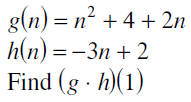 Answer: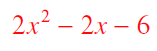 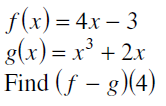 Answer:-7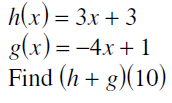 Answer: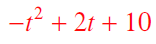 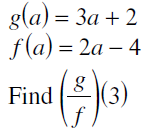 Answer:-6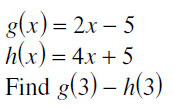 Answer:-59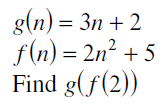 Answer:-16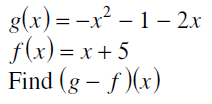 Answer: 5.5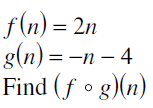 Answer: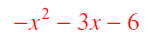 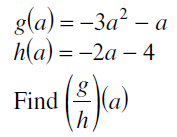 Answer:41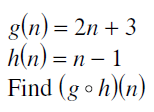 Answer: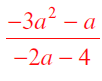 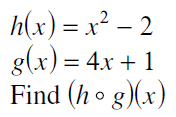 Answer: 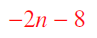 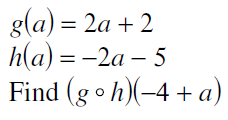 Answer: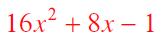 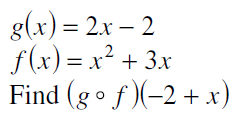 Answer:2n + 1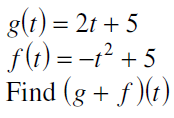 Answer:-4a + 8End!